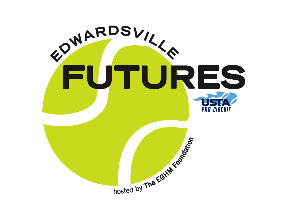 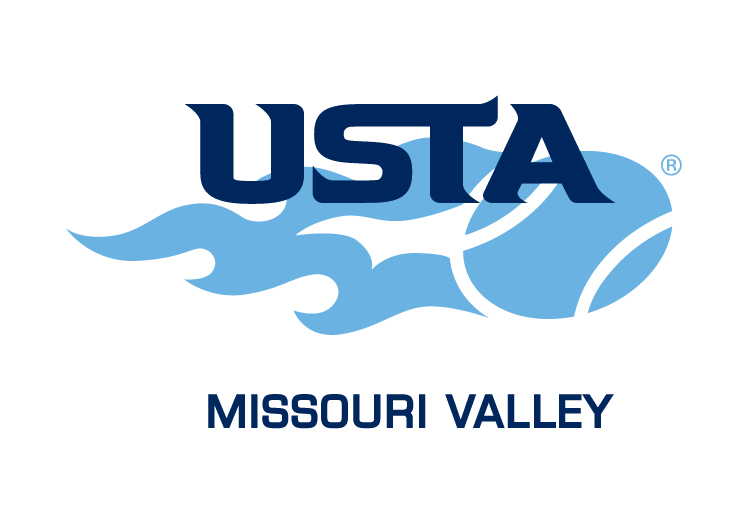 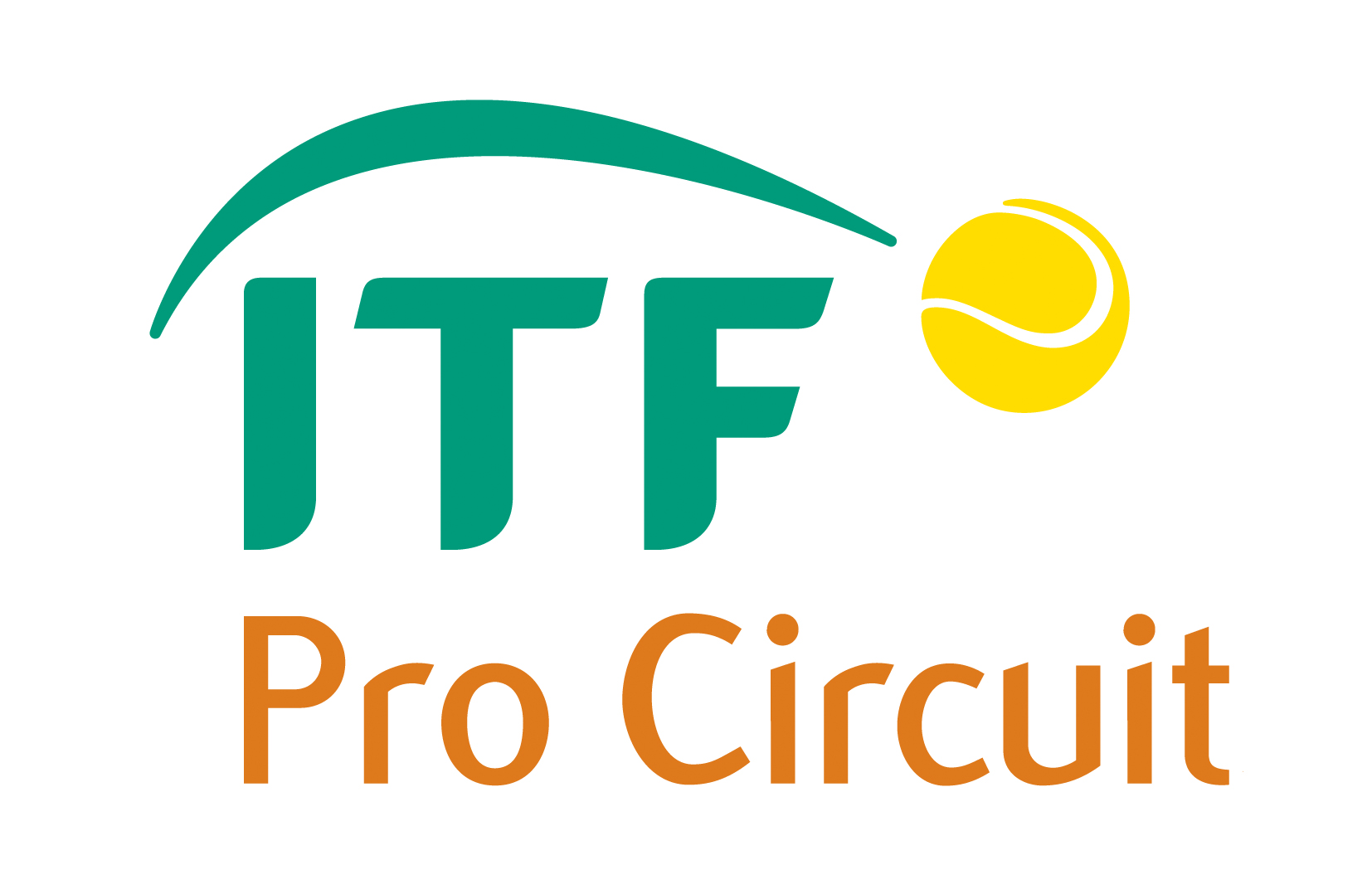 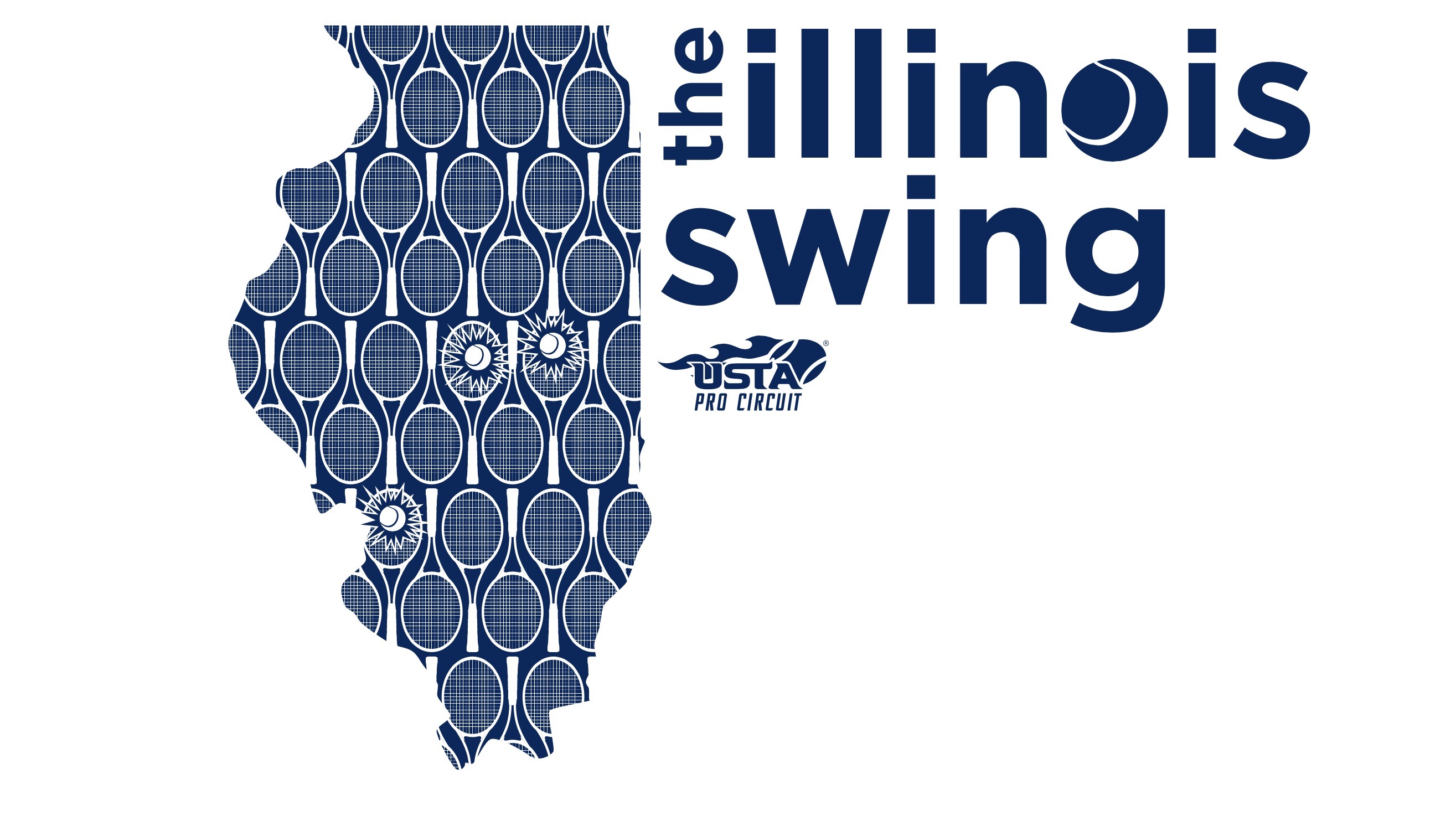 11th Annual Futures BeginsEDWARDSVILLE, IL—Once again, professional tennis is shining brightly in Edwardsville. The Futures began a full week of high-level play and community involvement Monday with the first round of qualifying. Though there were tough matches, the day was business as usual for all 16 seeds, who advanced with straight sets wins into Tuesday’s second round. In addition to the final matches of qualifying, Tuesday will also see the first round of main draw doubles, featuring local wild cards Gus Tettamble and Hector Marchan. Tettamble, a 2026 Tulsa commit, recently graduated from St. Louis University High School, where he went undefeated en route to the Class 3 Missouri State Championship and being named the St. Louis Post-Dispatch’s Boys Tennis Player of the Year. Monday’s highlights included:More than sixty spectators attended the first day of qualifying, with a coin toss from Mayor Bob Marcus of Glen CarbonKids Night, a free tennis clinic presented by the Village of Glen Carbon drew more than 80 participants from across the Metro-East region, as well as 15 instructors including Futures main draw players and local high school coachesMon. Jul. 25 ResultsQualifying Singles[1] Fnu Nidunjianzan (CHN) def. Presley Thieneman (USA) 6-3, 6-1[11] Joshua Howard-Tripp (RSA) def. Nam Pham (USA) 6-3, 7-6(3)[2] James Kent Trotter (JPN) def. Stefano Liokossis (CAN) 6-1, 6-0[9] Nishesh Basavreddy (USA) def. Noah Hernandez (USA) 6-0, 6-2[12] Alexander Petrov (USA) def. Liam Oliver (USA) 6-1, 6-1[16] Mac Kiger (USA) def. Robert Hagan (USA) 6-0, 6-0[14] Tommaso Carnevale-Miiso (ITA) def. Jurence Zosimo Mendoza (PHI) 6-2, 6-4[8] Francisco Pini (ARG) def. Tom Dynka (CAN) 6-0. 6-0[15] Jibril Nettles (USA) def. Gus Tettamble (USA) 6-3, 7-6(3)[10] Stefan Simeunovic (CAN) def. Nishanth Basavreddy (USA) 7-6(3), 6-0[3] Jack Anthrop (USA) def. Ying-Ze Chen (TPE) 6-3, 6-2[4] Christian Lakoseljac (CAN) def. Alex Skilzovic (USA) 6-0, 6-2[6] Nico Mostradi (USA) def. George Goldhoff (USA) 7-6(6), 6-3[13] Ronald Hohmann (USA) def. Ryan Dickerson 6-3, 6-3[7] Kweisi Kenyatte (USA) def. William Hays (USA) 6-1, 6-0[5] Martins Rocens (LAT) def. Jamie McDonald (USA) 6-1, 6-4Order of Play for Tues. Jul. 26Qualifying Singles[5] Martins Rocens (Lat) vs. [16] Mac Kiger (USA)[6] Nico Mostradi (USA) vs. [13] Ronald Hohmann (USA)[3] Jack Anthrop (USA) vs. [9] Nishesh Basavreddy (USA)[1] Fnu Nidunjianzan (CHN) vs. [11] Joshua Howard-Tripp (RSA)[2] James Kent Trotter (JPN) vs. [10] Stefan Simeunovic (CAN)[7] Kweisi Kenyatte (USA) vs. [14] Tommaso Carnevale-Miiso (ITA)[8] Francisco Pini (ARG) vs. [15] Jibril Nettles (USA)[4] Christian Lakoseljac (CAN) vs. [12] Alexander PetrovMain Draw Singles 1st Round[6] Peter Bertran (DOM) vs. Eduardo Nava (USA)Cooper Williams (USA) vs. Arvid Nordquist (SWE)Ronan Jachuck (USA) vs. Hunter Heck (USA)Karlis Ozolins (LAT) vs. Tristan McCormick (USA)Main Draw Doubles 1st RoundJack Anthrop (USA)/Alexander Bernard (USA) vs. George Goldhoff (USA)/Mac Kiger (USA)[3] Ezekiel Clark (USA)/Nathan Ponwith (USA) vs. Ryan Dickerson (USA)/Kyle Seelig (USA)Kareem Al Allaf (SYR)/Stefan Dostanic (USA) vs. Hector Marchan (ESP)/Gus Tettamble (USA)[2] Makoto Ochi (JPN)/Seita Watanbe (JPN) vs. Nico Mostradi (USA)/Michael Zheng (USA)Kirk SchlueterMarketing Director kschlueter@ecusd7.org618-791-4221What: Edwardsville Futures $25,000 professional tennis tournamentWhere: Edwardsville High School, 6161 Center Grove Road, Edwardsville, ILWhen: July 25-31 (final July 31)